Digitalna zgodba - snemalna knjiga: Iskanje prave oblikeSlike (splošne ali specifične, lokacija, če je znana):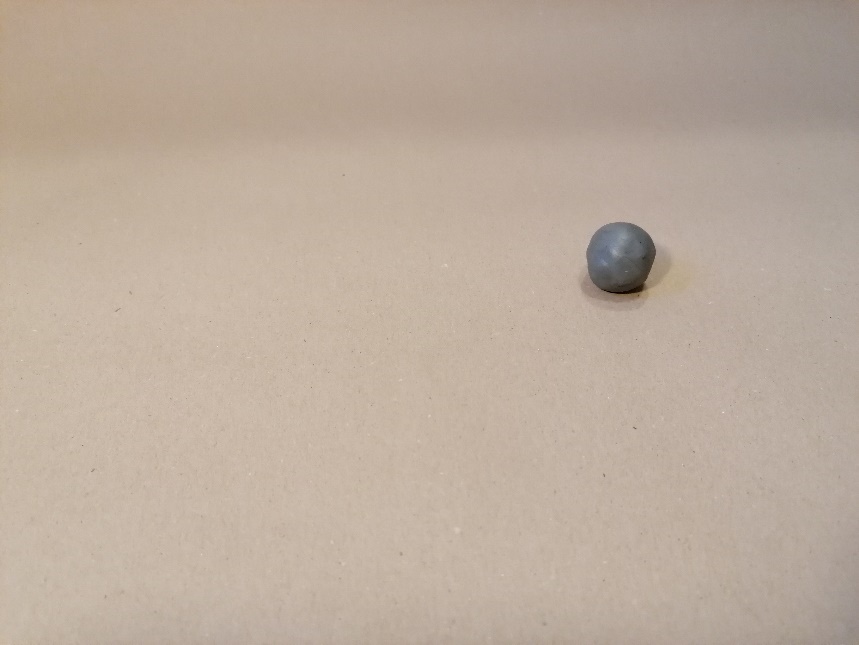 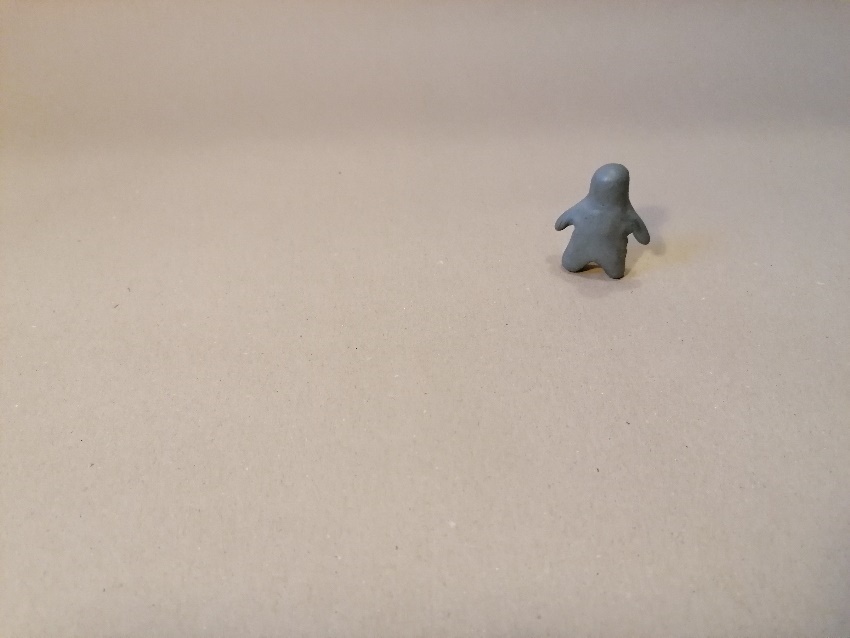 Figura se v kroglici prikotali na prizorišče in se preoblikuje v stoječo figuro.Dizajn (barva ozadja, tipografija, specialni efekti):  enobarvno ozadjeZvok (glasba, zvočni efekti):  mrmranje, oglašanje figureGovor oz. besedilo (dobesedno govorjeno besedilo na strani):  /Slike (splošne ali specifične, lokacija, če je znana):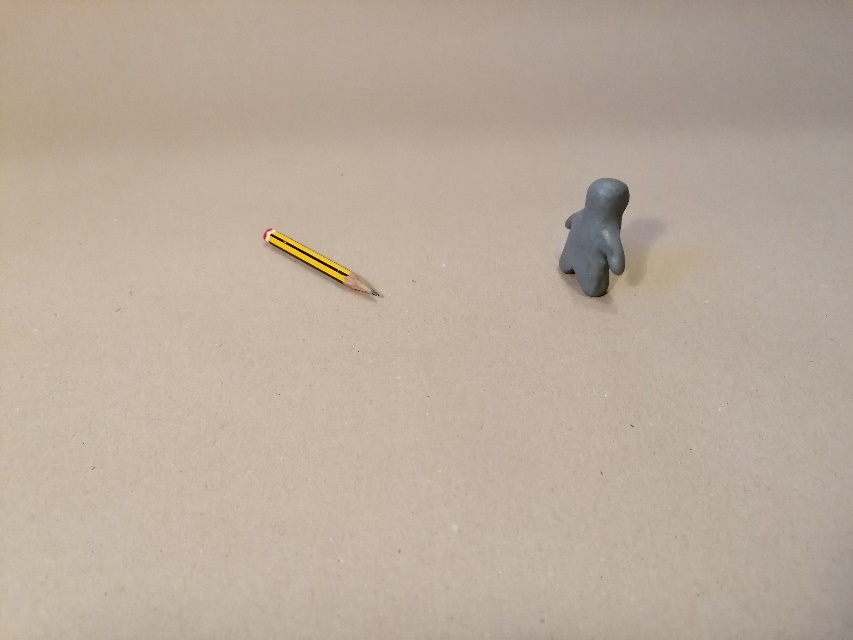 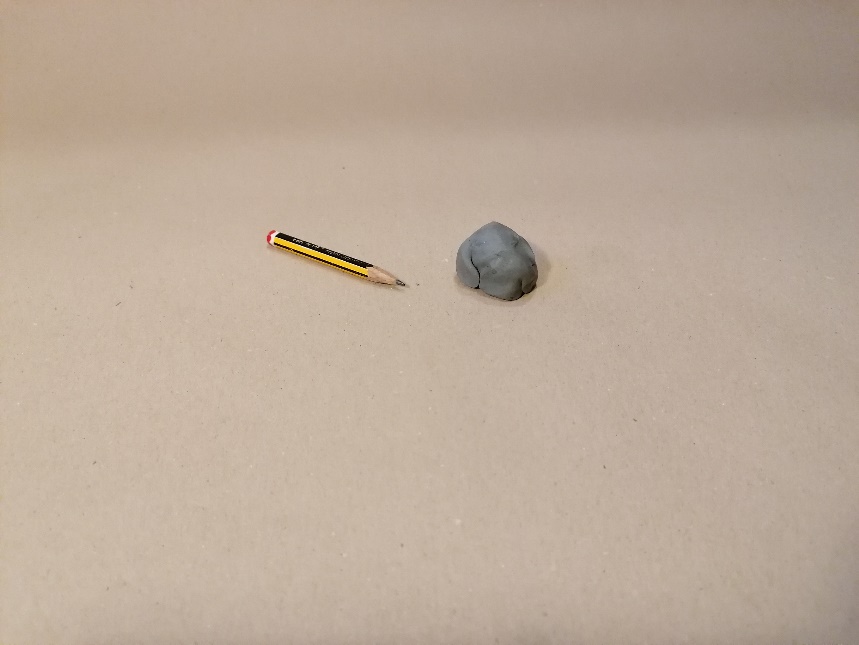 Zraven se prikotali svinčnik in figura dobi idejo, da bi lahko postala svinčnik in se začne ponovno preoblikovati.Dizajn (barva ozadja, tipografija, specialni efekti):  enobarvno ozadjeZvok (glasba, zvočni efekti):  mrmranje figureGovor oz. besedilo (dobesedno govorjeno besedilo na strani):  /________________________________________________________________________________________________Slike (splošne ali specifične, lokacija, če je znana):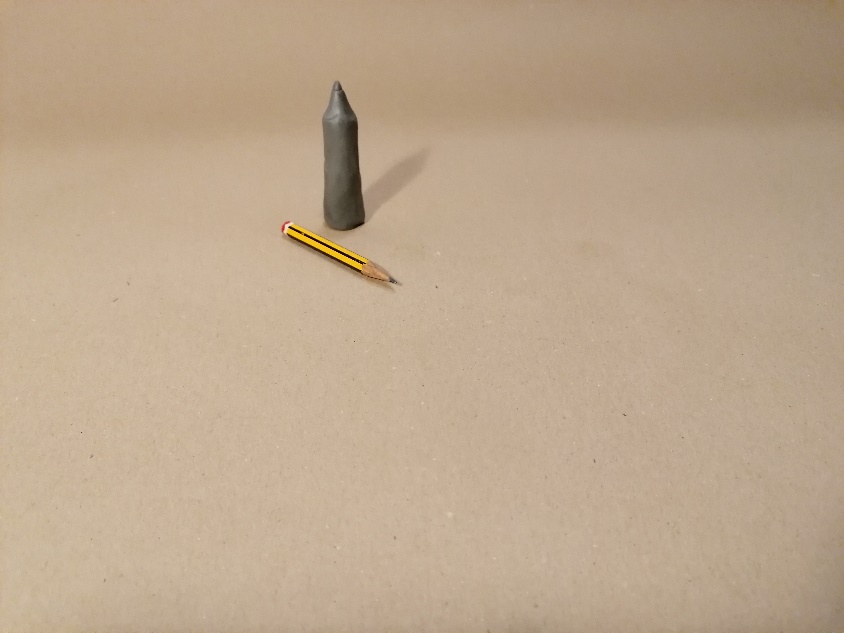 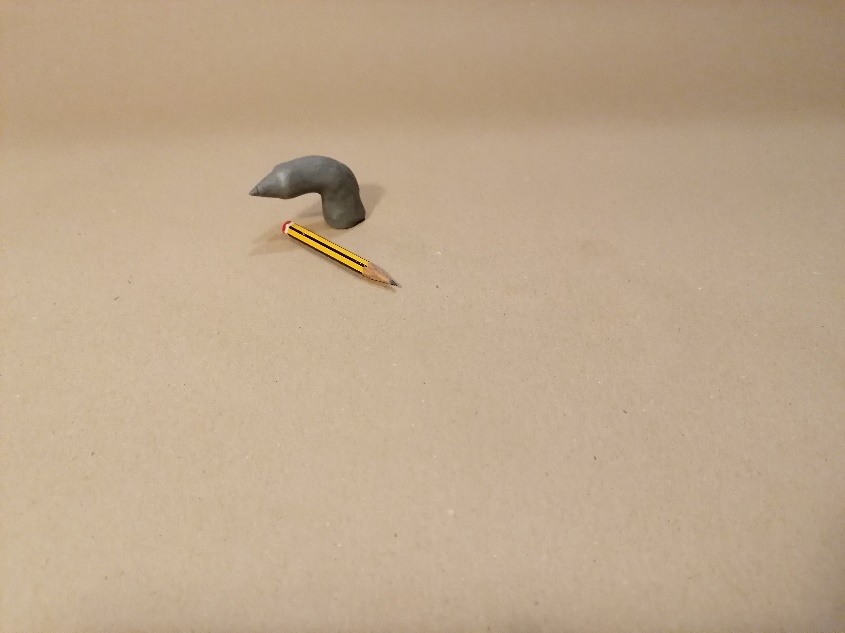 Figura se spremni v svinčnik, vendar ne za dolgo, saj zaradi svoje netrdne zgradbe ne more stati pokončno in se začne podirati. Dizajn (barva ozadja, tipografija, specialni efekti):  enobarvno ozadjeZvok (glasba, zvočni efekti):  mrmranje figureGovor oz. besedilo (dobesedno govorjeno besedilo na strani):  /Slike (splošne ali specifične, lokacija, če je znana):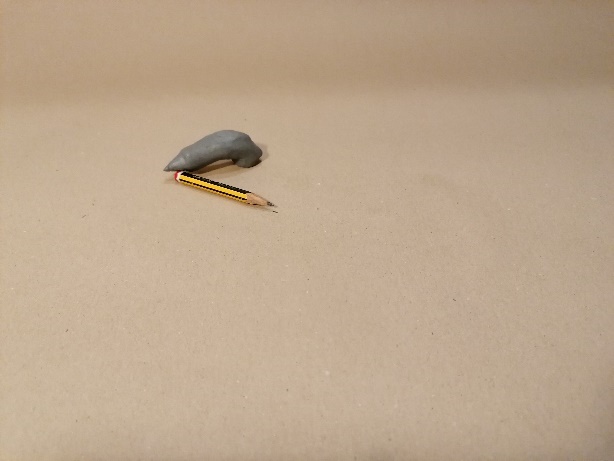 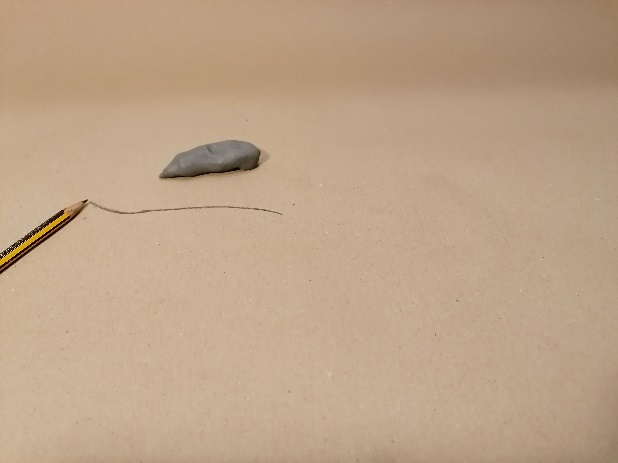 Figura v obliki svinčnika pade na svinčnik in ga s svojo težo odrine. Pravi svinčnik zato odleti stran in za seboj zariše sled.Dizajn (barva ozadja, tipografija, specialni efekti):  enobarvno ozadjeZvok (glasba, zvočni efekti):  mrmranje figureGovor oz. besedilo (dobesedno govorjeno besedilo na strani):  /Slike (splošne ali specifične, lokacija, če je znana):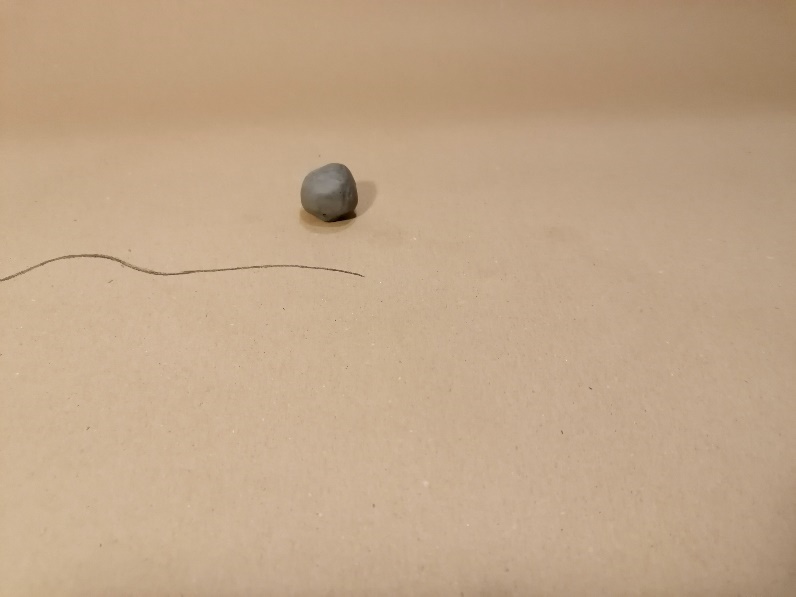 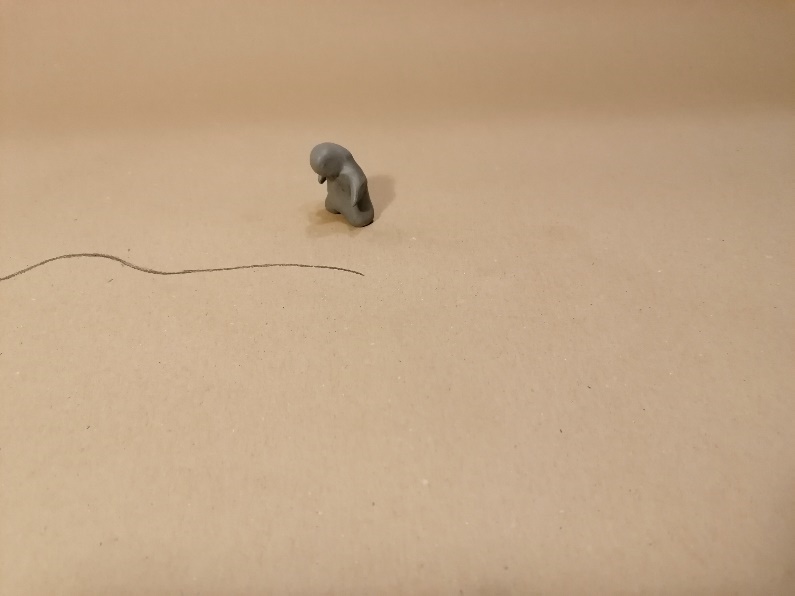 Figura se spremeni nazaj s stoječo figuro možica, ki pa se nato sključeno sprehaja naokoli, saj je razočaran, ker ne more biti svinčnik.Dizajn (barva ozadja, tipografija, specialni efekti):  enobarvno ozadjeZvok (glasba, zvočni efekti):  mrmranje figureGovor oz. besedilo (dobesedno govorjeno besedilo na strani):  /Slike (splošne ali specifične, lokacija, če je znana):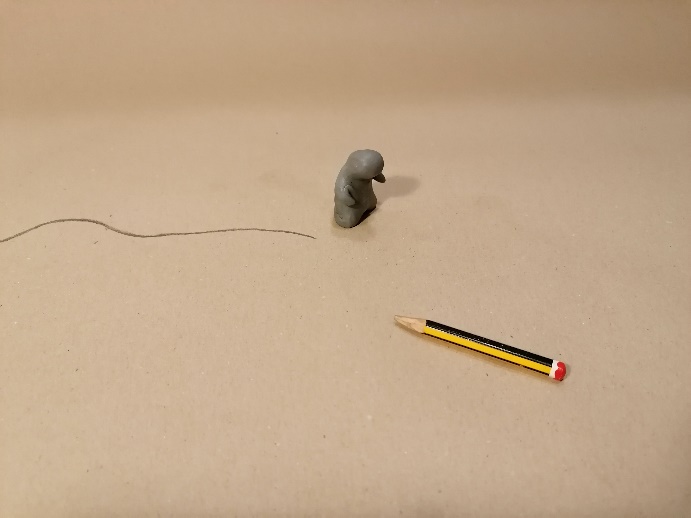 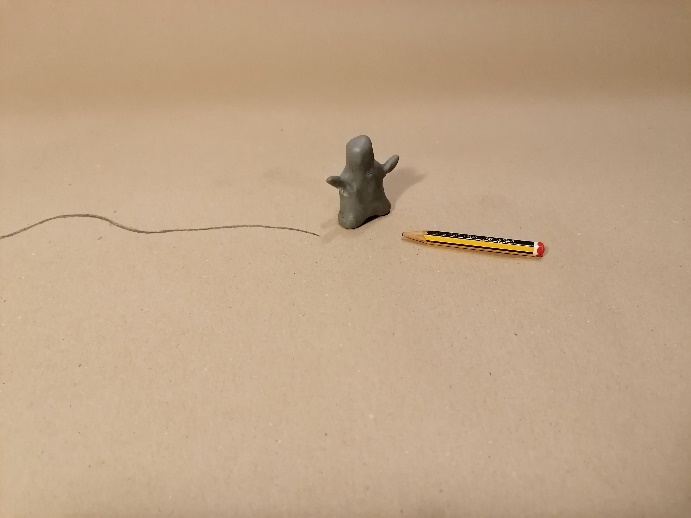 Svinčnik se ves obrabljen in brez konice v krogu vrne nazaj pred figuro. Ko ga možic zagleda, ponovno dobi idejo. Tokrat se želi preoblikovati v šilček, da bi pomagal svinčniku, ki ne more pisati.Dizajn (barva ozadja, tipografija, specialni efekti):  enobarvno ozadjeZvok (glasba, zvočni efekti):  mrmranje figureGovor oz. besedilo (dobesedno govorjeno besedilo na strani):  /Slike (splošne ali specifične, lokacija, če je znana):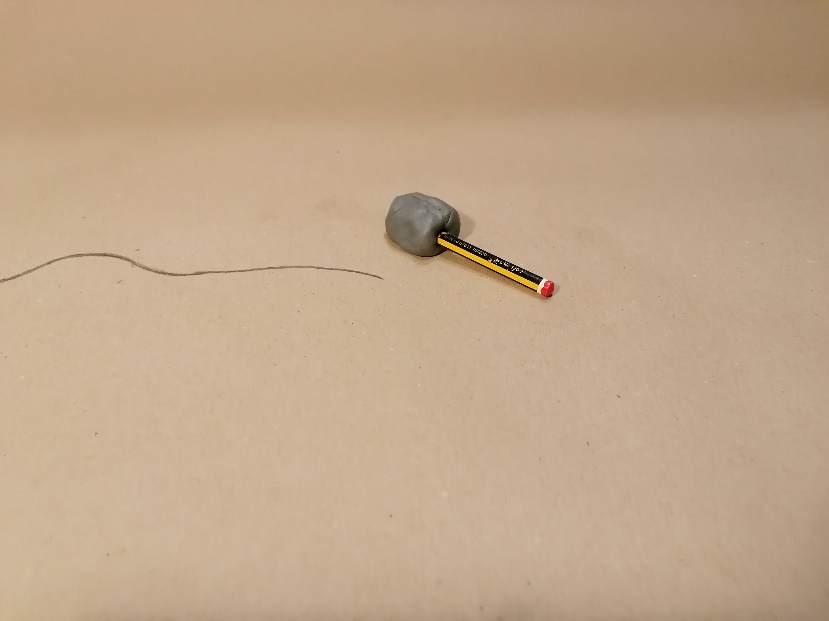 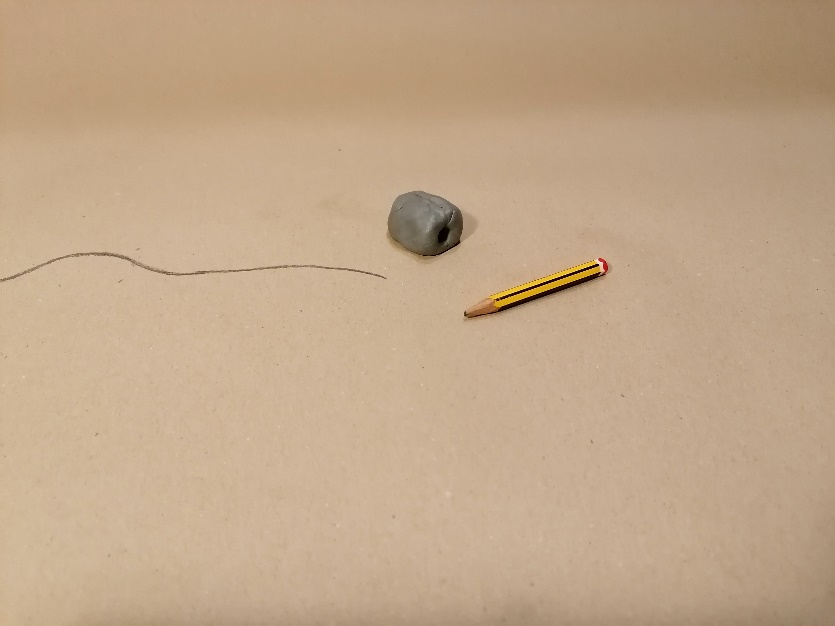 Figura v obliki šilčka nato poskusi ošiliti svinčnik, vendar je neuspešen, saj nima rezila, da bi to lahko storil. Svinčnik se nato ponovno odkotali stran.Dizajn (barva ozadja, tipografija, specialni efekti):  enobarvno ozadjeZvok (glasba, zvočni efekti):  mrmranje figureGovor oz. besedilo (dobesedno govorjeno besedilo na strani):  /Slike (splošne ali specifične, lokacija, če je znana):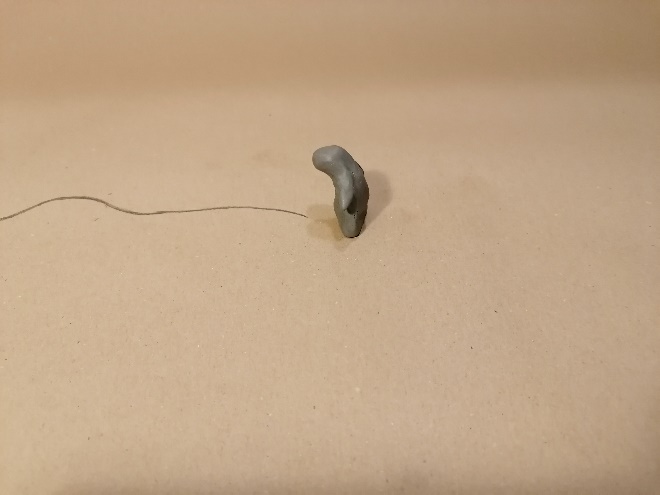 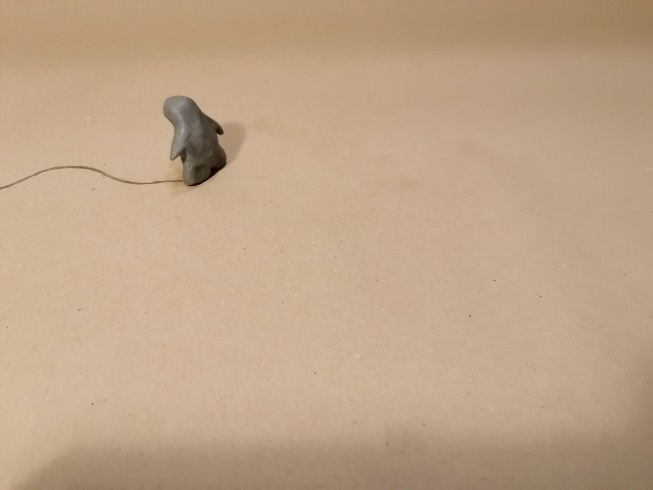 Žalosten možic se nato, poklapan zaradi svojega uspeha, odpravi stran, za seboj pa pobriše sled, ki jo je pred tem narisal svinčnik.Dizajn (barva ozadja, tipografija, specialni efekti):  enobarvno ozadjeZvok (glasba, zvočni efekti):  mrmranje figureGovor oz. besedilo (dobesedno govorjeno besedilo na strani):  /Slike (splošne ali specifične, lokacija, če je znana):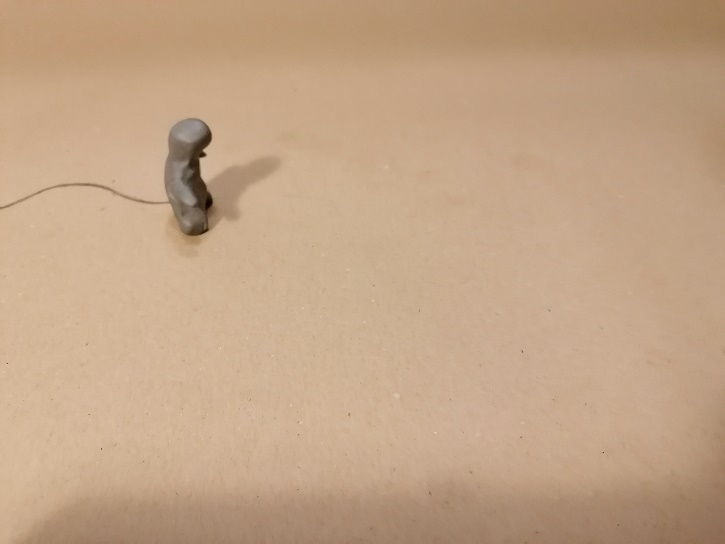 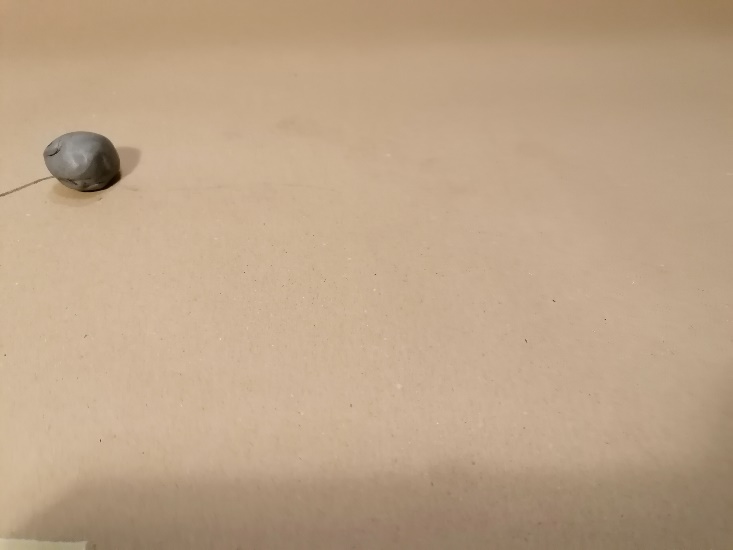 Možic se še zadnjič ozre nazaj, ko opazi, da je zbrisal sled svinčnika. Tako ugotovi, da je v resnici gnetilna guma, ki lahko radira svinčnik. Ves srečen, ker je našel svojo pravo obliko se odkotali s prizorišča in za seboj zradira celotno sled svinčnika.Dizajn (barva ozadja, tipografija, specialni efekti):  enobarvno ozadjeZvok (glasba, zvočni efekti):  mrmranje figureGovor oz. besedilo (dobesedno govorjeno besedilo na strani):  /